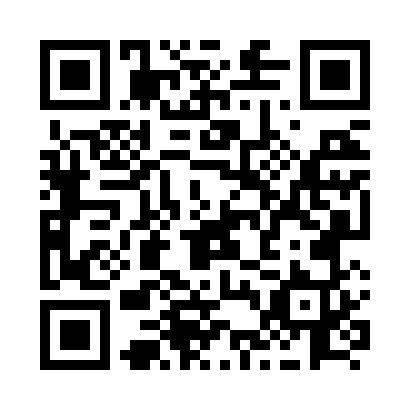 Prayer times for West Heights, British Columbia, CanadaMon 1 Jul 2024 - Wed 31 Jul 2024High Latitude Method: Angle Based RulePrayer Calculation Method: Islamic Society of North AmericaAsar Calculation Method: HanafiPrayer times provided by https://www.salahtimes.comDateDayFajrSunriseDhuhrAsrMaghribIsha1Mon3:115:091:136:449:1711:152Tue3:125:101:146:449:1711:153Wed3:125:111:146:449:1711:154Thu3:135:111:146:449:1611:155Fri3:135:121:146:449:1611:156Sat3:135:131:146:439:1511:157Sun3:145:141:146:439:1511:148Mon3:155:151:156:439:1411:149Tue3:155:161:156:439:1311:1410Wed3:165:161:156:429:1311:1411Thu3:165:171:156:429:1211:1312Fri3:175:181:156:429:1111:1313Sat3:175:191:156:419:1011:1314Sun3:185:211:156:419:1011:1215Mon3:185:221:156:409:0911:1216Tue3:195:231:166:409:0811:1217Wed3:205:241:166:399:0711:1118Thu3:205:251:166:399:0611:1119Fri3:215:261:166:389:0511:1020Sat3:215:271:166:389:0411:0921Sun3:235:291:166:379:0211:0722Mon3:255:301:166:369:0111:0523Tue3:285:311:166:369:0011:0324Wed3:305:321:166:358:5911:0125Thu3:325:341:166:348:5810:5826Fri3:355:351:166:348:5610:5627Sat3:375:361:166:338:5510:5428Sun3:395:371:166:328:5410:5129Mon3:415:391:166:318:5210:4930Tue3:445:401:166:308:5110:4731Wed3:465:411:166:298:4910:44